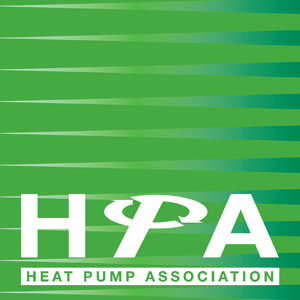 Press Release										7th March 2019Heat Pump Association gives evidence at Westminster as part of parliamentary inquiry into emissions reduction targetsThe Heat Pump Association (HPA) was recently invited to give evidence during a parliamentary session held by the Science and Technologies Committee as part of its inquiry into ‘Technologies for meeting Clean Growth emissions reduction targets’.Graham Hazell attended the session on behalf of the HPA at the Palace of Westminster on Tuesday 26th February 2019, alongside David Weatherall, Head of Policy at the Energy Saving Trust, Jenny Holland, Senior Public Affairs and Policy Specialist for the UK Green Building Council, and Sam French of the Decarbonised Gas Alliance.During the session, led by Committee Chair Norman Lamb MP, the Committee explored the options for decarbonising the UK’s road transport and domestic heat sectors, including energy efficiency measures. The Committee considered potential long term scenarios that could meet the UK’s emissions reductions targets as well as the actions the Government should be taking now to enable the UK to determine and pursue the optimum routes to these future scenarios.Mr Hazell stressed the importance of the Electrical Grid Carbon Factor and its impact on the uptake of heat pumps. This point, which raised considerable interest amongst the Committee members, is a relatively easy quick win.Graham Wright, Chairman of the HPA, commented: “While many proposed low carbon heating technologies are in the early development stage, heat pumps are ready and available now and do not need the huge investment being asked for from other technologies, such as hydrogen. Bio heating oil is currently a concept rather than a reality. We look forward to seeing the findings of the Committee’s report.”The full parliamentary session can be viewed at: https://bit.ly/2Tfi5xRwww.heatpumps.org.ukFor further information, please contact Keystone Communications:Michael CraneTel: 01733 294524Email: michael@keystonecomms.co.ukRussell DruryTel: 01733 294524Email: russell@keystonecomms.co.uk